Статус: 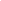 